Versión pública de acuerdo a lo dispuesto en el Art. 30 de la LAIP, se elimina el nombre por ser dato personal Art. 6 literal “a”; información confidencial Art. 6 literal “f”; y Art 19, todos de la LAIP, el dato se ubicaba en la página 1 de la presente resoluciónRESOLUCIÓN DE ENTREGA DE INFORMACIÓNConsejo Nacional de Calidad, Oficina de Información y Respuestas, en la ciudad de San  Salvador,  a las 10:30 AM  del  día 17 de septiembre.La suscrita Oficial de Información, luego de haber recibido y admitido la solicitud de información número 87,  presentada ante el portal de transparencia por la solicitante                y quien ha requerido Informe de mi Retención de Ingresos del CNC de Enero a Diciembre de 2013 de forma digital e impresa. También necesito copias de mis incapacidades de trabajo de la fractura nasal de mayo 2012 y la de la fractura de mi dedo meñique e inmovilidad normal de mi mano de Julio a Noviembre del 2013Que en cumplimiento a lo dispuesto en los artículos 69 y 70 de la ley de acceso a la información pública, la suscrita oficial realizó la gestión por medio del portal de transparencia  al Jefe de Recursos Humanos  encargado del proceso, a fin de obtener lo solicitado, por lo que  adjunto los informes solicitados.En consecuencia y de conformidad a lo regulado en el artículo 18 de la constitución de la Republica  y los artículos 30, 61, 66, 69, 70, 71 y 72 de la ley de acceso a la información pública, resuelve:Entréguese la información detallada en la presente resolución.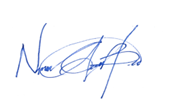 ___________________________Oficial de Información Institucional
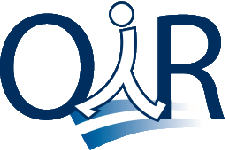 Oficina de Infomación y RespuestaCONSEJO NACIONAL DE CALIDADwww.cnc.gob.sv